2. Đăng ký kết hôn có yếu tố nước ngoài2.1. Trình tự, cách thức, thời gian giải quyết thủ tục hành chính2.2. Thành phần, số lượng hồ sơ a) Thành phần hồ sơ * Giấy tờ phải xuất trình:- Hộ chiếu hoặc chứng minh nhân dân hoặc thẻ căn cước công dân hoặc các giấy tờ khác có dán ảnh và thông tin cá nhân do cơ quan có thẩm quyền cấp, còn giá trị sử dụng để chứng minh về nhân thân của công dân Việt Nam. - Người nước ngoài xuất trình bản chính hộ chiếu để chứng minh về nhân thân; trường hợp người nước ngoài không có hộ chiếu để xuất trình thì có thể xuất trình giấy tờ đi lại quốc tế hoặc thẻ cư trú. - Giấy tờ chứng minh nơi cư trú để xác định thẩm quyền đăng ký kết hôn. (trong giai đoạn chuyển tiếp).* Giấy tờ phải nộp:- Tờ khai đăng ký kết hôn theo mẫu, có đủ thông tin của hai bên nam, nữ. Hai bên nam, nữ có thể khai chung vào một Tờ khai đăng ký kết hôn; - Giấy xác nhận của tổ chức y tế có thẩm quyền của Việt Nam hoặc nước ngoài xác nhận các bên kết hôn không mắc bệnh tâm thần hoặc bệnh khác mà không có khả năng nhận thức, làm chủ được hành vi của mình; - Giấy tờ chứng minh tình trạng hôn nhân của người nước ngoài do cơ quan có thẩm quyền của nước mà người đó là công dân cấp còn giá trị sử dụng, xác nhận hiện tại người đó không có vợ hoặc không có chồng; trường 18 hợp nước ngoài không cấp xác nhận tình trạng hôn nhân thì thay bằng giấy tờ do cơ quan có thẩm quyền nước ngoài xác nhận người đó có đủ điều kiện kết hôn theo pháp luật nước đó. Giá trị sử dụng của giấy tờ chứng minh tình trạng hôn nhân của người nước ngoài được xác định theo thời hạn ghi trên giấy tờ đó.Trường hợp giấy tờ chứng minh tình trạng hôn nhân không ghi thời hạn sử dụng thì giấy tờ này và giấy xác nhận của tổ chức y tế có giá trị trong thời hạn 06 tháng, kể từ ngày cấp. - Người nước ngoài, công dân Việt Nam định cư ở nước ngoài phải nộp bản sao hộ chiếu/giấy tờ có giá trị thay thê hộ chiếu. - Giấy xác nhận tình trạng hôn nhân của công dân Việt Nam cư trú trong nước (trong giai đoạn chuyển tiếp). * Ngoài giấy tờ nêu trên, tùy từng trường hợp, bên nam, bên nữ phải nộp hoặc xuất trình giấy tờ tương ứng sau đây: - Công dân Việt Nam đã ly hôn hoặc hủy việc kết hôn tại cơ quan có thẩm quyền của nước ngoài phải nộp bản sao trích lục hộ tịch về việc đã ghi vào sổ việc ly hôn hoặc hủy việc kết hôn trái pháp luật (Trích lục ghi chú ly hôn); - Công dân Việt Nam là công chức, viên chức hoặc đang phục vụ trong lực lượng vũ trang phải nộp văn bản của cơ quan, đơn vị quản lý xác nhận việc kết hôn với người nước ngoài không trái với quy định của ngành đó; - Trường hợp người yêu cầu đăng ký kết hôn đang công tác, học tập, lao động có thời hạn ở nước ngoài thì phải nộp Giấy xác nhận tình trạng hôn nhân do Cơ quan đại diện ngoại giao, Cơ quan đại diện lãnh sự của Việt Nam ở nước ngoài cấp.* Lưu ý: - Đối với giấy tờ phải nộp, xuất trình: + Trường hợp người yêu cầu nộp giấy tờ là bản sao được cấp từ sổ gốc hoặc bản sao được chứng thực từ bản chính thì người tiếp nhận hồ sơ không được yêu cầu xuất trình bản chính; nếu người yêu cầu chỉ nộp bản chụp và xuất trình bản chính thì người tiếp nhận có trách nhiệm kiểm tra, đối chiếu bản chụp với bản chính và ký xác nhận, không được yêu cầu nộp bản sao giấy tờ đó. + Đối với giấy tờ xuất trình khi đăng ký hộ tịch, người tiếp nhận có trách nhiệm kiểm tra, đối chiếu với thông tin trong tờ khai, chụp lại hoặc ghi lại thông tin để lưu trong hồ sơ và trả lại cho người xuất trình, không được yêu cầu nộp bản sao hoặc bản chụp giấy tờ đó. + Giấy tờ do cơ quan có thẩm quyền của nước ngoài cấp, công chứng hoặc xác nhận để sử dụng cho việc đăng ký hộ tịch tại Việt Nam phải được hợp pháp hóa lãnh sự, trừ trường hợp được miễn theo điều ước quốc tế mà Việt Nam là thành viên; giấy tờ bằng tiếng nước ngoài phải được dịch ra tiếng Việt và công chứng bản dịch hoặc chứng thực chữ ký người dịch theo quy định của pháp luật. + Người tiếp nhận có trách nhiệm tiếp nhận đúng, đủ hồ sơ đăng ký hộ tịch theo quy định của pháp luật hộ tịch, không được yêu cầu người đăng ký hộ tịch nộp thêm giấy tờ mà pháp luật hộ tịch không quy định phải nộp.b) Số lượng hồ sơ: 01 bộ2.3. Đối tượng thực hiện thủ tục hành chính: Cá nhân2.4. Cơ quan giải quyết thủ tục hành chính:Cơ quan có thẩm quyền quyết định:Ủy ban nhân dân cấp huyện nơi cư trú của công dân Việt Nam thực hiện đăng ký kết hôn giữa công dân Việt Nam với người nước ngoài; giữa công dân Việt Nam cư trú ở trong nước với công dân Việt Nam định cư ở nước ngoài; giữa công dân Việt Nam định cư ở nước ngoài với nhau; giữa công dân Việt Nam đồng thời có quốc tịch nước ngoài với công dân Việt Nam hoặc với người nước ngoài.Trường hợp người nước ngoài cư trú tại Việt Nam có yêu cầu đăng ký kết hôn thì Ủy ban nhân dân cấp huyện nơi cư trú của một trong hai bên thực hiện đăng ký kết hôn.Trường hợp công dân Việt Nam đã được cơ quan có thẩm quyền nước ngoài cấp giấy tờ cho phép cư trú, có yêu cầu kết hôn với nhau hoặc kết hôn với công dân Việt Nam cư trú ở trong nước thì thẩm quyền đăng ký kết hôn thuộc Ủy ban nhân dân cấp huyện.Người yêu cầu đăng ký kết hôn trực tiếp nộp hồ sơ tại Ủy ban nhân dân cấp huyện có thẩm quyền (bên nam hoặc bên nữ có thể trực tiếp nộp hồ sơ mà không cần có văn bản ủy quyền của bên còn lại).Cơ quan thực hiện thủ tục hành chính:Phòng Tư pháp cấp huyện tiếp nhận hồ sơ và tham mưu Chủ tịch Ủy ban nhân dân cấp huyện xem xét, quyết định.Cơ quan phối hợp: cơ quan có liên quan2.5. Kết quả thực hiện thủ tục hành chính: Giấy chứng nhận kết hôn (02 bản chính), mỗi bên vợ, chồng 01 bản2.6. Phí, lệ phí: 1.000.000 đồng/trường hợp.Miễn thu lệ phí đối với:- Đăng ký hộ tịch cho người thuộc gia đình có công với cách mạng; người thuộc hộ nghèo, người khuyết tật.- Đăng ký hộ tịch cho người cao tuổi, đồng bào dân tộc thiểu số ở các xã có điều kiện kinh tế - xã hội đặc biệt khó khăn.2.7. Tên mẫu đơn, mẫu tờ khai: Tờ khai đăng ký kết hôn (Thông tư số 04/2020/TT-BTP ngày 28/5/2020 của Bộ trưởng Bộ Tư pháp quy định chi tiết thi hành một số điều của Luật Hộ tịch và Nghị định số 123/2015/NĐ-CP ngày 15/11/2015 của Chính phủ quy định chi tiết một số điều và biện pháp thi hành Luật Hộ tịch).3.8. Yêu cầu, điều kiện thực hiện thủ tục hành chính:a) Điều kiện kết hôn- Nam từ đủ 20 tuổi trở lên, nữ từ đủ 18 tuổi trở lên; - Việc kết hôn do nam và nữ tự nguyện quyết định; - Các bên không bị mất năng lực hành vi dân sự; - Công dân Việt Nam định cư ở nước ngoài phải có giấy tờ cho phép cư trú do cơ quan có thẩm quyền nước ngoài cấp. - Việc kết hôn không thuộc một trong các trường hợp cấm kết hôn theo quy định tại các điểm a, b, c và d khoản 2 Điều 5 của Luật Hôn nhân và gia đình, gồm: + Kết hôn giả tạo; + Tảo hôn, cưỡng ép kết hôn, lừa dối kết hôn, cản trở kết hôn; + Người đang có vợ, có chồng mà kết hôn với người khác hoặc chưa có vợ, chưa có chồng mà kết hôn với người đang có chồng, có vợ; + Kết hôn giữa những người cùng dòng máu về trực hệ; giữa những người có họ trong phạm vi ba đời; giữa cha, mẹ nuôi với con nuôi; giữa người đã từng là cha, mẹ nuôi với con nuôi, cha chồng với con dâu, mẹ vợ với con rể, cha dượng với con riêng của vợ, mẹ kế với con riêng của chồng. * Nhà nước không thừa nhận hôn nhân giữa những người cùng giới tính.b) Khi đăng ký kết hôn cả hai bên nam, nữ phải có mặt tại trụ sở Ủy ban nhân dân, công chức làm công tác hộ tịch hỏi ý kiến hai bên nam, nữ, nếu các bên tự nguyện kết hôn thì ghi việc kết hôn vào Sổ đăng ký kết hôn, cùng hai bên nam, nữ ký tên vào Sổ; hai bên nam, nữ cùng ký vào Giấy chứng nhận kết hôn.2.9. Căn cứ pháp lý của thủ tục hành chính Điều 7, 9, 10, 37, 38 Luật Hộ tịch năm 2014;Điều 8 Luật hôn nhân và gia đình năm 2014;Điều 2, 3, 10, 30, 31, 32, 33 Nghị định số 123/2015/NĐ-CP ngày 15/11/2015 của Chính phủ quy định chi tiết một số điều và biện pháp thi hành Luật hộ tịch;Điều 2, 3, 11 Thông tư số 04/2020/TT-BTP ngày 28/5/2020 của Bộ trưởng Bộ Tư pháp quy định chi tiết thi hành một số điều của Luật Hộ tịch và Nghị định số 123/2015/NĐ-CP ngày 15/11/2015 của Chính phủ quy định chi tiết một số điều và biện pháp thi hành Luật Hộ tịch;Khoản 2; Điểm a, c Khoản 3 Điều 1 Nghị quyết số 102/2016/NQ-HĐND ngày 20/12/2016 của Hội đồng  nhân dân Tỉnh quy định mức thu, chế độ thu, nộp, quản lý và sử dụng lệ phí hộ tịch trên địa bàn tỉnh Đồng Tháp.2.10. Lưu hồ sơ (ISO):CỘNG HÒA XÃ HỘI CHỦ NGHĨA VIỆT NAMĐộc lập – Tự do – Hạnh phúcTỜ KHAI ĐĂNG KÝ KẾT HÔNKính gửi: (3)................................................................................................	Chúng tôi cam đoan những lời khai trên đây là đúng sự thật, việc kết hôn của chúng tôi là tự nguyện, không vi phạm quy định của Luật hôn nhân và gia đình Việt Nam.Chúng tôi chịu hoàn toàn trách nhiệm trước pháp luật về nội dung cam đoan của mình. Đề nghị Quý cơ quan đăng ký.		                  ...........................………., ngày ..........…tháng ............ năm............…Chú thích:(1) (2) Trường hợp làm thủ tục đăng ký kết hôn có yếu tố nước ngoài, thì phải dán ảnh của hai bên nam, nữ.(3) Ghi rõ tên cơ quan đăng ký kết hôn.(4) Ghi theo nơi đăng ký thường trú, nếu không có nơi đăng ký thường trú thì ghi theo nơi đăng ký tạm trú; trường hợp không có nơi đăng ký thường trú và nơi đăng ký tạm trú thì ghi theo nơi đang sinh sống.(5) Ghi thông tin về giấy tờ tùy thân như: hộ chiếu, chứng minh nhân dân hoặc giấy tờ hợp lệ thay thế (ví dụ: Chứng minh nhân dân số 001089123 do Công an thành phố Hà Nội cấp ngày 20/10/1982).(6) Đề nghị đánh dấu X vào ô nếu có yêu cầu cấp bản sao và ghi rõ số lượng.TTTrình tự thực hiệnCách thức thực hiệnThời gian giải quyếtBước 1Nộp hồ sơ thủ tục hành chính: Nộp trực tiếp qua Bộ phận tiếp nhận và trả kết quả thuộc Văn phòng Hội đồng nhân dân và Ủy ban nhân dân cấp huyện.- Sáng: từ 07 giờ đến 11 giờ 30 phút;- Chiều: từ 13 giờ 30 đến 17 giờ của các ngày làm việc.Bước 2Tiếp nhận và chuyển hồ sơ thủ tục hành chínhCông chức tiếp nhận hồ sơ tại Bộ phận tiếp nhận và trả kết quả xem xét, kiểm tra tính chính xác, đầy đủ của hồ sơ; quét (scan) và lưu trữ hồ sơ điện tử, cập nhật vào cơ sở dữ liệu của phần mềm một cửa điện tử của Tỉnh.a) Trường hợp hồ sơ chưa đầy đủ, chưa chính xác theo quy định, công chức tiếp nhận hồ sơ phải hướng dẫn cá nhân bổ sung, hoàn thiện hồ sơ theo quy định và nêu rõ lý do theo mẫu Phiếu yêu cầu bổ sung, hoàn thiện hồ sơ; b) Trường hợp từ chối nhận hồ sơ công chức tiếp nhận hồ sơ phải nêu rõ lý do theo mẫu Phiếu từ chối giải quyết hồ sơ thủ tục hành chính;c) Trường hợp hồ sơ đầy đủ, chính xác theo quy định công chức tiếp nhận hồ sơ và lập Giấy tiếp nhận hồ sơ và hẹn ngày trả kết quả; đồng thời, chuyển cho cơ quan có thẩm quyền để giải quyết theo quy trình.Chuyển ngay hồ sơ tiếp nhận trực tiếp trong ngày làm việc (không để quá 01 ngày làm việc) hoặc chuyển vào đầu giờ ngày làm việc tiếp theo đối với trường hợp tiếp nhận sau 15 giờ hàng ngày.Bước 3Giải quyết thủ tục hành chínhSau khi nhận hồ sơ thủ tục hành chính từ Bộ phận tiếp nhận và trả kết quả Phòng Tư pháp xử lý xem xét, thẩm định hồ sơ, trình phê duyệt kết quả giải quyết thủ tục hành chính:15 ngày làm việc, trong đó:Bước 3Giải quyết thủ tục hành chính1. Tiếp nhận hồ sơ (Bộ phận TN&TKQ)01 ngàyBước 3Giải quyết thủ tục hành chính2. Giải quyết hồ sơ, trong đó:14 ngày Bước 3Giải quyết thủ tục hành chính+ Chuyên viên07 ngày Bước 3Giải quyết thủ tục hành chính+ Lãnh đạo Phòng Tư pháp03 ngàyBước 3Giải quyết thủ tục hành chính+ Chủ tịch Ủy ban nhân dân cấp huyện03 ngày Bước 3Giải quyết thủ tục hành chính+ Văn Thư01 ngày Bước 4Trả kết quả giải quyết thủ tục hành chínhCông chức tiếp nhận và trả kết quả nhập vào sổ theo dõi hồ sơ và phần mềm điện tử thực hiện như sau:- Thông báo cho cá nhân biết trước qua tin nhắn, thư điện tử, điện thoại hoặc qua mạng xã hội được cấp có thẩm quyền cho phép đối với hồ sơ giải quyết thủ tục hành chính trước thời hạn quy định.- Cá nhân nhận kết quả giải quyết thủ tục hành chính theo thời gian, địa điểm ghi trên Giấy tiếp nhận hồ sơ và hẹn trả kết quả (xuất trình giấy hẹn trả kết quả). Công chức trả kết quả kiểm tra phiếu hẹn và yêu cầu người đến nhận kết quả ký nhận vào sổ và trao kết quả. - Sáng: từ 07 giờ đến 11 giờ 30 phút;- Chiều: từ 13 giờ 30 đến 17 giờ của các ngày làm việc.Thành phần hồ sơ lưuBộ phận lưu trữThời gian lưu- Như mục 2.2;- Kết quả giải quyết TTHC hoặc Văn bản trả lời của đơn vị đối với hồ sơ không đáp ứng yêu cầu, điều kiện.- Hồ sơ thẩm định (nếu có)- Văn bản trình cơ quan cấp trên (nếu có)Công chức Tư Pháp cấp huyệnTừ 01 năm, sau đó chuyển hồ sơ đến kho lưu trữ của Phòng Tư pháp cấp huyệnCác biểu mẫu theo  Khoản 1, Điều 9, Thông tư số 01/2018/TT-VPCP ngày 23 tháng 11 năm 2018 của Bộ trưởng, Chủ nhiệm Văn phòng Chính phủ quy định chi tiết một số điều và biện pháp thi hành Nghị định số 61/2018/NĐ-CP ngày 23 tháng 4 năm 2018 của Chính phủ về thực hiện cơ chế một cửa, một cửa liên thông trong giải quyết thủ tục hành chính. Bộ phận tiếp nhận và trả kết quảTừ 01 năm, sau đó chuyển hồ sơ đến kho lưu trữ của Phòng Tư pháp cấp huyệnThông tinBên nữBên namHọ, chữ đệm, tênNgày, tháng, năm sinhDân tộc Quốc tịchNơi cư trú (4) Giấy tờ tùy thân (5)Kết hôn lần thứ mấyBên nữ(Ký, ghi rõ họ, chữ đệm, tên)....................................Bên nam(Ký, ghi rõ họ, chữ đệm, tên)....................................Đề nghị cấp bản sao(6): Có , Không 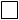 Số lượng:…….bản